№ 8320Населенный пунктГродненская область, Кревский  сельский совет, агр. КревоНомер захоронения  № 8320Захоронение жертв войн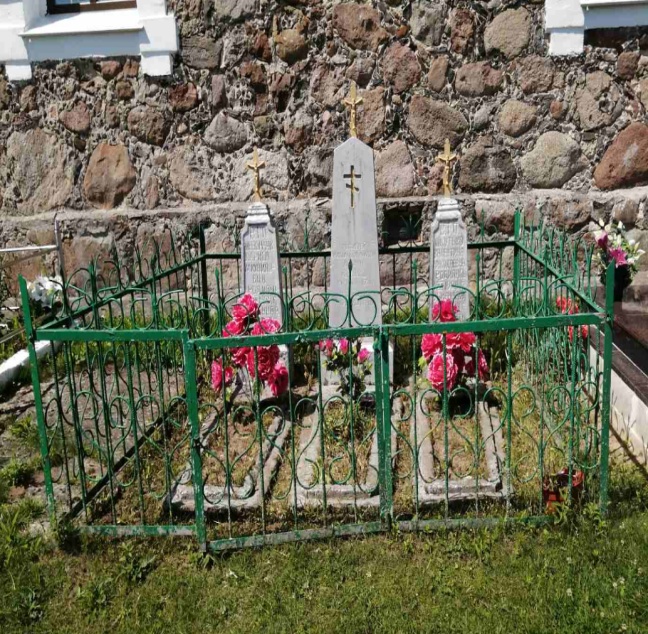 Дополнительная     информация:        Захоронение  обозначено памятником, который состоит из бетонного  постамента, памятника с крестом и надгробия.  Высота памятника 1,7 м. На памятнике нанесена надпись: «В.  П.  Левончук Лариса Михайловна, род. 17.VI.1922 г. убиенная 14.III.1944 г. Память от верующих Кревской  церкви».    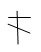         Индивидуальная могила Левончук Л.М. находится (1 слева) в групповом захоронении из 3 индивидуальных могил огражденных  металлической изгородью  размером 2,9 м на 2,4 м,  высота ограждения 1,05 м. Персональные сведения о захороненных:№ п/пВоинское званиеФамилияСобственное имяОтчество(если таковое имеется)Дата рожденияДата гибели или  смертиМесто первич-ного захоро-ненияМесто службыМесто рождения и призыва1ЛевончукЛарисаМихайловна192214.03.1944д.Кревомирный жительКревский с/с